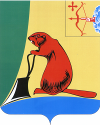 ТУЖИНСКАЯ РАЙОННАЯ ДУМАКИРОВСКОЙ ОБЛАСТИРЕШЕНИЕпгт ТужаО внесении изменений в решение Тужинской районной Думыот 31.08.2015 №61/383В соответствии со статьей 28 Федерального закона от 06.10.2003 №131-ФЗ (ред. 30.10.2017) «Об общих принципах организации местного самоуправления в Российской Федерации», на основании статьи 14 Устава муниципального образования Тужинский муниципальный район Тужинская районная Дума РЕШИЛА:1. Внести в Порядок организации и проведения публичных слушаний в Тужинском муниципальном районе, утвержденный решением Тужинской районной Думы от 31.08.2015 №61/383 (ред. от 06.02.2017) «Об утверждении Порядка организации и проведения публичных слушаний в Тужинском муниципальном районе» (далее – Порядок) следующие изменения:1.1. В пункте 1 раздела 2 Порядка:1.1.1. дополнить подпунктом 2.1 следующего содержания:«2.1) проект стратегии социально-экономического развития района;»;1.1.2. в подпункте 3 слова «проекты планов и программ развития района,» исключить.1.2. Подпункт 3.2.3 пункта 3.2 раздела 3 Порядка изложить в новой редакции следующего содержания:«3.2.3. Вопрос о назначении публичных слушаний рассматривается на заседании Думы. По результатам рассмотрения Дума принимает решение о назначении публичных слушаний либо об отказе в их назначении в случае несоответствия выносимых вопросов требованиям законодательства Российской Федерации, законодательства Кировской области, муниципальных правовых актов.».1.3. Пункт 4.5 раздела 4 Порядка изложить в новой редакции следующего содержания:«4.5. Результаты публичных слушаний подлежат обязательному опубликованию (обнародованию) в течение 7 (семи) дней со дня проведения публичных слушаний, включая мотивированное обоснование принятых решений.».2. Опубликовать настоящее решение в Бюллетене муниципальных нормативных правовых актов органов местного самоуправления Тужинского муниципального района Кировской области.Глава Тужинского муниципального района		Е.В. ВидякинаПредседатель Тужинскойрайонной Думы				Е.П. Оносов08.12.2017№19/141